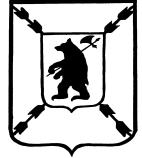 ЯРОСЛАВСКАЯ ОБЛАСТЬАДМИНИСТРАЦИЯ  ПОШЕХОНСКОГО МУНИЦИПАЛЬНОГО  РАЙОНАПОСТАНОВЛЕНИЕ_11.10.2022г.___    				                                                         № 625    г.ПошехоньеОб утверждении Административного регламента«Постановка на учет граждан, желающих бесплатно приобрести в собственность земельные участки, находящиеся в муниципальной собственности, для индивидуального жилищного строительства, для ведения личного подсобного хозяйства, для дачного строительства и ведения дачного хозяйства, садоводства, огородничества»В соответствии с Федеральным законом от 29.07.2017 N 217-ФЗ "О ведении гражданами садоводства и огородничества для собственных нужд и о внесении изменений в отдельные законодательные акты Российской Федерации",  законом Ярославской области от 27.04.2007 №22-з «О бесплатном предоставлении в собственность граждан земельных участков, находящихся в государственной или муниципальной собственности», законом Ярославской области от 27.12.2021г. №98-з "О внесении изменений в статьи 2 и 2<2> Закона Ярославской области "О бесплатном предоставлении в собственность граждан земельных участков, находящихся в государственной или муниципальной собственности", на основании протеста Прокуратуры Пошехонского района от 23.09.2022г. №03-01-2022г., руководствуясь Уставом муниципального района ПОСТАНОВЛЯЕТ:1.Утвердить Административный регламент  по предоставлению  муниципальной услуги «Постановка на учет граждан, желающих бесплатно приобрести в собственность земельные участки, находящиеся в муниципальной собственности, для индивидуального жилищного строительства, для ведения личного подсобного хозяйства, для дачного строительства и ведения дачного хозяйства, садоводства, огородничества» в новой редакции.2. Признать утратившим силу Постановление Главы Пошехонского муниципального района от 27.06.2019 года №443 « Об утверждении Административного регламента по предоставлению муниципальной услуги «Постановка на учет граждан, желающих бесплатно приобрести в собственность земельные участки, находящиеся в муниципальной собственности, для индивидуального жилищного строительства, для ведения личного подсобного хозяйства, для дачного строительства и ведения дачного хозяйства, садоводства, огородничества».3. Настоящее постановление подлежит опубликованию в газете «Сельская новь» и размещению на официальном сайте Администрации Пошехонского муниципального  района в сети Интернет.4.Контроль за исполнением настоящего постановления возложить на Управляющего делами Администрации Пошехонского муниципального района.5. Настоящее постановление вступает в силу с момента подписания.Глава Пошехонского муниципального   района                                                                      Н.Н. БеловУтвержден                                                                                                               Постановлением Администрации  Пошехонского  муниципального районаот 11.10.2022  № 625АДМИНИСТРАТИВНЫЙ РЕГЛАМЕНТ «Постановка на учет граждан, желающих бесплатно приобрести в собственность земельные участки, находящиеся в муниципальной собственности, для индивидуального жилищного строительства, для ведения личного подсобного хозяйства, для дачного строительства и ведения дачного хозяйства, садоводства, огородничества»I. Общие положения1.Административный регламент Администрации Пошехонского муниципального района (далее - административный регламент) по предоставлению муниципальной услуги «Постановка на учет граждан, желающих бесплатно приобрести в собственность земельные участки для индивидуального жилищного строительства, для ведения личного подсобного хозяйства, для дачного строительства и ведения дачного хозяйства, садоводства, огородничества» (далее - муниципальная услуга) разработан в целях повышения качества исполнений и доступности результата оказания муниципальной услуги, создания комфортных условий для потребителей результатов предоставления муниципальной услуги и определяет сроки и последовательность действий (административных процедур) при предоставлении муниципальной услуги.2. Получателями муниципальной услуги являются:1. Граждане имеют право на бесплатное приобретение в собственность земельных участков, находящихся в государственной или муниципальной собственности, в случае если:1) земельные участки предоставлены гражданам для индивидуального жилищного строительства или эксплуатации индивидуального жилого дома на праве аренды при условии представления документов, подтверждающих право собственности на индивидуальный жилой дом, либо земельные участки предоставлены для индивидуального гаражного строительства, эксплуатации индивидуального гаража, хранения автотранспорта, для размещения объектов гаражного назначения или гаражей для собственных нужд на праве аренды при условии представления документов, подтверждающих право собственности на гараж, являющийся объектом капитального строительства. Право на приобретение таких земельных участков в собственность бесплатно в соответствии с настоящим Законом не может быть реализовано в случае представления документов, подтверждающих право собственности на объект незавершенного строительства, расположенный на данном земельном участке;2) земельные участки предоставлены гражданам для ведения садоводства или ведения личного подсобного хозяйства на праве аренды. При этом земельный участок, предоставленный для одной из указанных целей, может быть приобретен в собственность бесплатно гражданином, являющимся арендатором указанного земельного участка, по истечении трех лет с момента заключения с ним договора аренды земельного участка либо по истечении трех лет с момента перехода к нему прав и обязанностей по такому договору при условии надлежащего исполнения им такого договора в течение указанного срока;2. Земельные участки, находящиеся в государственной или муниципальной собственности, предоставляются гражданам для индивидуального жилищного строительства в собственность бесплатно в случаях, если:1) граждане являются участниками целевых программ по поддержке молодых семей, реализуемых полностью или частично за счет средств областного бюджета, включающих меры по поддержке индивидуального жилищного строительства;- граждане исключены из целевых программ, указанных в п.п1) настоящей части, в связи с достижением предельного возраста участников этих целевых программ, и со дня их исключения прошло не более 3 лет;2) граждане, чьи денежные средства привлечены для строительства многоквартирного дома на территории Ярославской области и чьи права нарушены, по состоянию на 31 марта 2020 года включены уполномоченным на осуществление регионального государственного контроля (надзора) в области долевого строительства многоквартирных домов и (или) иных объектов недвижимости органом исполнительной власти Ярославской области в реестр пострадавших граждан в соответствии с критериями, установленными уполномоченным федеральным органом исполнительной власти.Право на бесплатное предоставление в собственность земельного участка сохраняется за указанными гражданами до оказания им иной меры поддержки, обеспечивающей восстановление их нарушенных прав;3) граждане, принятые на учет в качестве нуждающихся в жилых помещениях, имеют в соответствии с федеральным законодательством право на внеочередное или первоочередное получение земельных участков для индивидуального жилищного строительства;4) граждане являются лицами, которым присвоено почетное звание "Заслуженный работник физической культуры Российской Федерации", "Заслуженный работник физической культуры СССР", спортивное звание "мастер спорта России международного класса", "мастер спорта СССР международного класса", "гроссмейстер России", "гроссмейстер СССР" или почетное спортивное звание "Заслуженный мастер спорта России", "Заслуженный мастер спорта СССР", "Заслуженный тренер России", "Заслуженный тренер СССР", "Заслуженный тренер РСФСР" и приняты на учет в качестве нуждающихся в жилых помещениях.3. Граждане, имеющие трех и более детей, вправе приобрести бесплатно находящиеся в государственной или муниципальной собственности земельные участки для индивидуального жилищного строительства в случае принятия их на учет в качестве нуждающихся в жилых помещениях, для ведения личного подсобного хозяйства в границах населенного пункта, для ведения садоводства или ведения огородничества.Граждане, реализовавшие право на первоочередное приобретение земельных участков, находящихся в государственной или муниципальной собственности, для индивидуального жилищного строительства или ведения личного подсобного хозяйства в границах населенного пункта в аренду без проведения торгов в соответствии со статьей 3 Закона Ярославской области от 08.04.2015 N 14-з "Об отдельных вопросах предоставления в аренду земельных участков, находящихся в государственной или муниципальной собственности", утрачивают право приобрести в собственность бесплатно земельные участки, находящиеся в государственной или муниципальной собственности, в соответствии с абзацем первым настоящей части.4. Граждане, уволенные с военной службы в запас (отставку) из числа военнослужащих Вооруженных Сил Российской Федерации и органов федеральной службы безопасности, являющиеся ветеранами боевых действий, и граждане, уволенные из органов внутренних дел Российской Федерации из числа лиц рядового и начальствующего состава органов внутренних дел, являющиеся ветеранами боевых действий, вправе приобрести бесплатно находящиеся в государственной или муниципальной собственности земельные участки для индивидуального жилищного строительства в случае принятия их на учет в качестве нуждающихся в жилых помещениях.Граждане, реализовавшие право на первоочередное приобретение земельных участков, находящихся в государственной или муниципальной собственности, для индивидуального жилищного строительства в аренду без проведения торгов в соответствии со статьей 4 Закона Ярославской области от 08.04.2015 N 14-з "Об отдельных вопросах предоставления в аренду земельных участков, находящихся в государственной или муниципальной собственности", утрачивают право приобрести в собственность бесплатно земельные участки, находящиеся в государственной или муниципальной собственности, в соответствии с настоящей частью.5. Граждане имеют право на приобретение земельных участков в собственность бесплатно в случаях, предусмотренных Земельным кодексом Российской Федерации и федеральными законами.            6. Порядок информирования о муниципальной услуге. 6.1. Информацию о порядке предоставления муниципальной услуги   можно получить по месту нахождения МУ «Администрации Пошехонского муниципального района» (далее – уполномоченный орган);- по адресу: 152850, Ярославская область, г.Пошехонье, пл.Свободы, д.9Прием заявителей производится специалистами администрации поселения в соответствии с графиком работы (кроме праздничных дней).График работы:понедельник - четверг: с 8. 00 до 17.00, пятница с 8.0 0 до 16.00, перерыв на обед с 12.00, до 13.00.В предпраздничные дни время работы сокращается на 1 час.Телефон администрации: (48546) 2-28-43Официальный сайт администрации: http://пошехонский-район.рф, адрес электронной почты Администрации: (adminposh@yarregion.ru);6.2. В помещении Администрации на информационном стенде, на официальном сайте Администрации в сети Интернет по адресу: http://пошехонский-район.рф на Едином портале государственных и муниципальных услуг в сети Интернет по адресу: http://yar.gosuslugi.ru размещаются следующие информационные материалы:- информация о порядке предоставления услуги в текстовом виде и в виде блок-схемы, отображающей алгоритм прохождения административных процедур (Приложение №3 к административному регламенту);- форма заявления на бесплатное предоставление земельных участков в собственность многодетным семьям (Приложение №1 к административному регламенту);- форма заявления на бесплатное предоставление земельных участков в собственность гражданам, указанным в пунктах 2-4, (Приложение № 2 к административному регламенту);- основные положения законодательства Ярославской области и административного регламента, касающиеся порядка предоставления муниципальной услуги, блок-схемы порядка предоставления муниципальной услуги (выполнения отдельных административных процедур в рамках предоставления муниципальной услуги) с указанием ответственных лиц, содержания и последовательности административных процедур, сроков их исполнения;- порядок обжалования действий (бездействия) и решений, осуществляемых (принимаемых) в ходе предоставления муниципальной услуги;- информация о местонахождении, почтовом адресе, официальном адресе электронной почты, номерах телефона и факса Администрации Пошехонского муниципального района- информация о контактных телефонах (в том числе для консультаций по вопросам предоставления муниципальной услуги и получения информации заявителями о ходе предоставления муниципальной услуги);- график работы Администрации Пошехонского муниципального района и график работы с заявителями.6.3. В случае устного обращения (лично или по телефону) заявителя (его представителя) специалист Администрации Пошехонского муниципального района, ответственный за предоставление земельного участка (далее – специалист), осуществляет устное информирование (соответственно лично или по телефону) обратившегося за информацией заявителя. Устное информирование осуществляется не более 15 минут.	Ответ на телефонный звонок начинается с информации о наименовании органа, в который обратился заявитель, фамилии, имени, отчестве (при наличии) и должности специалиста, принявшего телефонный звонок.	При общении с заявителями (по телефону или лично) специалист должен корректно и внимательно относиться к гражданам, не унижая их чести и достоинства. Устное информирование о порядке предоставления муниципальной услуги должно проводиться с использованием официально-делового стиля речи.	При невозможности специалиста, принявшего звонок, самостоятельно ответить на поставленный вопрос, телефонный звонок должен быть переадресован (переведен) на другое должностное лицо или же обратившемуся лицу должен быть сообщен телефонный номер, по которому можно будет получить необходимую информацию. Если для подготовки ответа требуется продолжительное время, специалист, может предложить заявителю направить в Администрацию Пошехонского муниципального района  письменное обращение о предоставлении ему письменного ответа либо назначить другое удобное для заявителя время для устного информирования. 	6.4. При консультировании в письменной форме, в том числе электронной, ответ на обращение заявителя направляется на указанный им адрес (по письменному запросу заявителей на почтовый адрес или адрес электронной почты, указанный в запросе) в срок, не превышающий 30 календарных дней с даты поступления обращения (регистрации).	6.5. Для получения информации по вопросам предоставления муниципальной услуги, в том числе о ходе предоставления муниципальной услуги посредством Единого или регионального порталов заявителям необходимо использовать адреса в информационно-телекоммуникационной сети Интернет.2. Особенности предоставления земельных участковотдельным категориям граждан2.1. Гражданам, земельные участки предоставляются органами местного самоуправления, а именно Администрацией Пошехонского муниципального района Ярославской области, в соответствии с действующим законодательством, в порядке, установленном статьями 39<14> - 39<17> Земельного кодекса Российской Федерации, Администрация Пошехонского муниципального района Ярославской области размещает перечень земельных участков на официальном сайте http://пошехонский-район.рф, а также  в информационно-телекоммуникационной сети Интернет adminposh@yarregion.ru. В перечне земельных участков должны содержаться кадастровый номер, адрес (местоположение), площадь, категория и вид разрешенного использования земельных участков.2.2. Земельный участок включается в Перечень земельных участков не позднее пяти рабочих дней со дня получения выписки из Единого государственного реестра недвижимости, удостоверяющей государственный кадастровый учет земельного участка и (или) государственную регистрацию возникновения или перехода прав на земельный участок, в случаях, предусмотренных действующим законодательством.2.3. Предоставление земельных участков осуществляется с учетом очередности, предполагаемой цели использования и желаемого местонахождения земельного участка, указанных в заявлении о бесплатном предоставлении в собственность земельного участка, порядкового номера земельного участка, включенного в Перечень земельных участков.2.4. Очередность предоставления земельных участков определяется по порядковому номеру гражданина, под которым он зарегистрирован в книге учета граждан, имеющих право на бесплатное приобретение земельных участков (далее - Книга учета).3. Порядок предоставления земельных участковотдельным категориям граждан3.1. Гражданам, указанным в частях 2 - 4 статьи 2 Закона Ярославской области от 27.04.2007г. №22-з «О бесплатном предоставлении в собственность граждан земельных участков, находящихся в государственной или муниципальной собственности (далее-Закон №22-з) земельные участки предоставляются Администрацией Пошехонского муниципального района на основании письменного заявления о бесплатном предоставлении в собственность земельного участка (далее - заявление).Форма заявления и порядок его рассмотрения, порядок проведения проверки достоверности сведений, указанных в заявлении, взаимодействия уполномоченных органов определяются Правительством Ярославской области. Форма заявления размещается на портале органов государственной власти Ярославской области, на официальном сайте Администрации Пошехонского муниципального района, уполномоченного на управление и распоряжение земельными участками, в информационно-телекоммуникационной сети Интернет.3.2. К заявлению прилагаются следующие документы:1) копия основного документа, удостоверяющего личность гражданина или его представителя, а также копии документов, подтверждающих полномочия представителя;2) копии свидетельств о рождении каждого из детей, выданные компетентными органами иностранного государства, и копии их нотариально удостоверенных переводов на русский язык в случае рождения детей за пределами Российской Федерации, копии свидетельств об усыновлении (удочерении) каждого из детей, выданные органами записи актов гражданского состояния Российской Федерации или консульскими учреждениями Российской Федерации либо выданные компетентными органами иностранного государства, и копии их нотариально удостоверенных переводов на русский язык в случае рождения детей за пределами Российской Федерации - для граждан, указанных в части 3 статьи 2 (Закон 22-з)3) копии документов, подтверждающих право на внеочередное или первоочередное получение земельных участков для индивидуального жилищного строительства в соответствии с федеральным законодательством, - для граждан, указанных в пункте 3 части 2 статьи 2 (Закон 22-з);4) копия удостоверения к почетным званиям "Заслуженный работник физической культуры Российской Федерации", "Заслуженный работник физической культуры СССР", спортивным званиям "мастер спорта России международного класса", "мастер спорта СССР международного класса", "гроссмейстер России", "гроссмейстер СССР", почетным спортивным званиям "Заслуженный мастер спорта России", "Заслуженный мастер спорта СССР", "Заслуженный тренер России", "Заслуженный тренер СССР", "Заслуженный тренер РСФСР" либо копия документа, подтверждающего присвоение этих званий, - для граждан, указанных в пункте 4 части 2 статьи 2 (Закон-22-з);5) копия удостоверения единого образца, установленного для каждой категории ветеранов и членов семей погибших (умерших) инвалидов войны, участников Великой Отечественной войны и ветеранов боевых действий Правительством СССР до 1 января 1992 года или Правительством Российской Федерации, - для граждан, указанных в части 4 статьи 2 (Закон 22-з);6) копия свидетельства, подтверждающего изменение фамилии, имени, отчества гражданина, выданного компетентным органом иностранного государства, и копия его нотариально удостоверенного перевода на русский язык при изменении фамилии, имени, отчества гражданина за пределами Российской Федерации;7) копии свидетельств, подтверждающих изменение фамилии, имени, отчества каждого из детей, выданные компетентными органами иностранного государства, и копии их нотариально удостоверенных переводов на русский язык при изменении фамилии, имени, отчества детей за пределами Российской Федерации - для граждан, указанных в (Закон 22-з). Помимо документов, указанных в части 2 настоящей статьи, гражданин вправе представить с заявлением и иные документы, имеющие значение для его рассмотрения.3.3. Заявление регистрируется в порядке, установленном для регистрации входящих документов в уполномоченном органе, с указанием даты и времени получения заявления и прилагаемых документов.3.4. Уполномоченный орган в течение тридцати календарных дней со дня регистрации заявления рассматривает заявление, проводит проверку достоверности указанных в заявлении или прилагаемых документах сведений, принимает решение о принятии гражданина на учет в качестве имеющего право на бесплатное предоставление в собственность земельного участка (далее - учет) или об отказе в принятии гражданина на учет.В случае принятия решения об отказе в принятии гражданина на учет уполномоченный орган направляет (вручает) гражданину решение в течение семи календарных дней со дня его принятия.3.5. Основаниями для принятия решения об отказе в принятии гражданина на учет являются:1) непредставление или представление неполного комплекта документов, указанных в части 2 настоящей статьи;2) недостоверность сведений, указанных в заявлении или прилагаемых документах;3) отсутствие оснований для бесплатного предоставления гражданину земельного участка в собственность в соответствии с настоящим Законом;4) принятие решения о принятии гражданина на учет иным уполномоченным органом;5) поступление заявления от лица, не уполномоченного в установленном законодательством порядке на подачу заявления или не являющегося законным представителем гражданина, имеющего право на бесплатное предоставление в собственность земельного участка.3.6. В случае принятия решения о принятии гражданина на учет уполномоченный орган вносит сведения о гражданине в Книгу учета, о чем гражданину направляется (вручается) уведомление в течение семи календарных дней со дня принятия указанного решения.На каждого гражданина, принятого на учет, формируется учетное дело, в котором содержатся все представленные им документы, послужившие основанием для принятия решения о принятии на учет, копии решений, принимаемых уполномоченным органом, а также иные необходимые документы. Учетному делу присваивается номер, соответствующий порядковому номеру в Книге учета.Земельный участок предлагается гражданину из Перечня земельных участков в соответствии с очередностью, определенной порядковым номером в Книге учета.При одновременном включении в Перечень земельных участков двух и более земельных участков земельные участки одновременно предлагаются нескольким гражданам с учетом порядка, установленного абзацем четвертым части 4 статьи 2<1>  (Закон 22-з)3.7. При наличии земельного участка в Перечне земельных участков уполномоченный орган не менее чем за четырнадцать календарных дней направляет гражданину, стоящему первым на очереди в Книге учета, письмо о рассмотрении вопроса о предоставлении ему земельного участка путем направления почтового отправления с уведомлением о вручении либо путем вручения гражданину под расписку по месту его нахождения, либо иным способом, указанным в заявлении гражданина.В письме указываются информация о земельном участке, дата, время и место рассмотрения вопроса о предоставлении гражданину земельного участка.3.8. К дате рассмотрения вопроса о предоставлении гражданину земельного участка гражданин должен уведомить уполномоченный орган о согласии на приобретение предложенного земельного участка или об отказе от его приобретения.Согласие гражданина на приобретение предложенного земельного участка или отказ гражданина от его приобретения оформляются в письменной форме за подписью данного гражданина.Если гражданин не уведомил уполномоченный орган о согласии на приобретение предложенного земельного участка или об отказе от его приобретения, он считается отказавшимся от предложенного земельного участка.3.9. В случае согласия гражданина на приобретение предложенного земельного участка уполномоченный орган в течение десяти календарных дней со дня получения согласия гражданина принимает решение о предоставлении земельного участка.Решение о предоставлении земельного участка в течение семи календарных дней со дня его принятия направляется гражданину почтовым отправлением с уведомлением о вручении либо вручается под расписку.Решение о предоставлении гражданину земельного участка в собственность является основанием для государственной регистрации права собственности на земельный участок.3.10. В случае отказа гражданина от предложенного земельного участка этот участок предлагается гражданину, имеющему следующий порядковый номер в Книге учета.Гражданину, отказавшемуся от предложенного земельного участка, присваивается новый порядковый номер в конце очереди в Книге учета.3.11. Гражданин, которому присвоен новый порядковый номер в конце очереди в Книге учета по основанию, предусмотренному абзацем третьим части 8 настоящей статьи, имеет право на присвоение принадлежавшего ему ранее порядкового номера в Книге учета в случае пропуска установленного абзацем первым части 8 настоящей статьи срока на уведомление уполномоченного органа о согласии на приобретение предложенного земельного участка или об отказе от его приобретения по одной из уважительных причин, указанных в части 10<2> настоящей статьи.3.12. Уважительными причинами для присвоения гражданину принадлежавшего ему ранее порядкового номера в Книге учета являются:1) непреодолимая сила, то есть чрезвычайные и непредотвратимые при данных условиях обстоятельства;2) смерть супруга гражданина, его родителей или детей;3) нахождение гражданина или его супруга, родителей или детей на излечении в медицинской организации в стационарных условиях;4) призыв гражданина на военную службу или направление на заменяющую ее альтернативную гражданскую службу;5) длительное отсутствие гражданина по месту жительства или месту пребывания, адрес которых указан в заявлении о бесплатном предоставлении в собственность земельного участка, в связи с направлением в служебную командировку или в связи с обучением в организациях, осуществляющих образовательную деятельность;6) иные причины, признанные уважительными в судебном порядке.3.13. Гражданин направляет в уполномоченный орган письменное заявление о присвоении принадлежавшего ему ранее порядкового номера в Книге учета с указанием уважительной причины пропуска установленного абзацем первым части 8 настоящей статьи срока на уведомление уполномоченного органа о согласии на приобретение предложенного земельного участка или об отказе от его приобретения с приложением копий документов, подтверждающих наличие указанной причины.Заявление о присвоении гражданину принадлежавшего ему ранее порядкового номера в Книге учета регистрируется в порядке, установленном для регистрации входящих документов в уполномоченном органе, с указанием даты и времени получения такого заявления и прилагаемых документов.Уполномоченный орган в течение тридцати календарных дней со дня регистрации такого заявления рассматривает его, проводит проверку достоверности указанных в заявлении или прилагаемых документах сведений, принимает решение о присвоении либо об отказе в присвоении гражданину принадлежавшего ему ранее порядкового номера в Книге учета.3.14. Основаниями для принятия решения об отказе в присвоении гражданину принадлежавшего ему ранее порядкового номера в Книге учета являются:1) непредставление документов, подтверждающих наличие уважительной причины;2) недостоверность сведений, указанных в заявлении о присвоении гражданину принадлежавшего ему ранее порядкового номера в Книге учета или прилагаемых документах;3) поступление заявления о присвоении гражданину принадлежавшего ему ранее порядкового номера в Книге учета от лица, не уполномоченного в установленном законодательством порядке на подачу заявления или не являющегося законным представителем гражданина, имеющего право на присвоение принадлежавшего ему ранее порядкового номера в Книге учета в случае пропуска установленного абзацем первым части 8 настоящей статьи срока на уведомление уполномоченного органа о согласии на приобретение предложенного земельного участка или об отказе от его приобретения.3.15. В случае принятия решения об отказе в присвоении гражданину принадлежавшего ему ранее порядкового номера в Книге учета уполномоченный орган направляет (вручает) гражданину данное решение в течение семи календарных дней со дня его принятия.В случае принятия решения о присвоении гражданину принадлежавшего ему ранее порядкового номера в Книге учета уполномоченный орган вносит соответствующие сведения в Книгу учета, о чем гражданину направляется (вручается) уведомление в течение семи календарных дней со дня принятия указанного решения. Основаниями для принятия решения о снятии гражданина с учета являются:3.16. заявление гражданина о снятии его с учета;3.17. решение уполномоченного органа об отказе в предоставлении гражданину земельного участка в собственность;3.18 решение уполномоченного органа о предоставлении гражданину земельного участка в собственность.Решение о снятии гражданина с учета направляется (вручается) ему в течение семи календарных дней со дня его принятия.3.19. Утрата оснований для бесплатного предоставления гражданину земельного участка в собственность в соответствии с настоящим Законом является основанием для принятия решения уполномоченным органом об отказе в предоставлении гражданину земельного участка в собственность.3.20. Информация о ходе и сроках рассмотрения заявления не позднее одного рабочего дня, следующего за днем поступления заявления, размещается на официальном сайте Администрации Пошехонского муниципального района, уполномоченного на управление и распоряжение земельными участками, в информационно-телекоммуникационной сети Интернет.3.21. В случае наличия свободных земельных участков, находящихся в собственности Ярославской области, такие участки могут быть переданы безвозмездно в муниципальную собственность в целях их предоставления бесплатно в собственность гражданам, указанным в частях 2 - 4 статьи 2 (Закон-22-з)4. Порядок восстановления граждан на учете в качестве имеющих право на бесплатное предоставление в собственность земельного участка4.1. Граждане, указанные в части 5 статьи 1 (Закона 22-з), восстанавливаются на учете в качестве имеющих право на бесплатное предоставление в собственность земельного участка Администрацией Пошехонского муниципального района Ярославской области, уполномоченным на управление и распоряжение земельными участками (далее АПМР), на основании заявления о восстановлении на таком учете (далее - заявление о восстановлении).Заявление о восстановлении направляется в Администрацию Пошехонского муниципального района Ярославской области, в котором граждане состояли на учете.Граждане, состоявшие на учете в муниципальных районах Ярославской области, заявление о восстановлении направляют в уполномоченный орган местного самоуправления одного из тех муниципальных образований в пределах соответствующего муниципального района, которые были указаны в заявлении.Если в заявлении отдельные муниципальные образования не указывались, заявление о восстановлении направляется в уполномоченный орган местного самоуправления любого муниципального образования в пределах соответствующего муниципального района.4.2. Форма заявления о восстановлении и порядок его рассмотрения, порядок проведения проверки достоверности сведений, указанных в заявлении о восстановлении, определяются Правительством Ярославской области.Форма заявления о восстановлении размещается на официальном сайте Администрации Пошехонского муниципального района в информационно-телекоммуникационной сети Интернет.4.3. К заявлению о восстановлении прилагаются следующие документы:копия основного документа, удостоверяющего личность гражданина или его представителя, а также копии документов, подтверждающих полномочия представителя;копия свидетельства о рождении или копия свидетельства об усыновлении (удочерении) каждого из детей, копии основных документов, удостоверяющих личность детей, достигших четырнадцатилетнего возраста;копия документа, подтверждающего изменение фамилии, имени, отчества гражданина в случае, если в документах, приложенных к заявлению о восстановлении, указанные сведения не совпадают.Гражданин вправе представить и иные документы, имеющие значение для рассмотрения заявления о восстановлении.4.4. Заявление о восстановлении регистрируется в порядке, установленном для регистрации входящих документов в уполномоченном органе местного самоуправления, с указанием даты и времени получения заявления о восстановлении и прилагаемых документов.4.5. Администрация Пошехонского муниципального района в течение тридцати календарных дней со дня регистрации заявления о восстановлении рассматривает его, проводит проверку достоверности указанных в заявлении о восстановлении и прилагаемых документах сведений, принимает решение о восстановлении гражданина на учете по дате постановки его на учет или об отказе в восстановлении гражданина на учете.В случае принятия решения об отказе в восстановлении гражданина на учете Администрация Пошехонского муниципального района направляет (вручает) гражданину данное решение в течение семи календарных дней со дня его принятия.4.6. Основаниями для принятия решения об отказе в восстановлении гражданина на учете являются:1) непредставление или представление неполного комплекта документов, указанных в части 3 настоящей статьи;2) недостоверность сведений, указанных в заявлении о восстановлении или прилагаемых документах;3) отсутствие оснований для бесплатного предоставления гражданину земельного участка в собственность в соответствии с настоящим Законом;4) принятие решения о восстановлении гражданина на учете уполномоченным органом иного муниципального образования Ярославской области;5) поступление заявления о восстановлении от лица, не уполномоченного в установленном законодательством порядке на подачу заявления о восстановлении или не являющегося законным представителем гражданина, имеющего право на бесплатное предоставление в собственность земельного участка.4.7. В случае принятия решения о восстановлении гражданина на учете уполномоченный орган местного самоуправления вносит сведения о гражданине в Книгу учета в соответствии с датой постановки его на учет, о чем гражданину направляется (вручается) уведомление в течение семи календарных дней со дня принятия указанного решения.Если в соответствии с датой постановки на учет очередь гражданина прошла, то он восстанавливается на учете в Книге учета под первым номером.4.8. В случае, если гражданин имеет намерение приобрести земельный участок, имеющий иные характеристики, чем указывалось в заявлении о постановке его на учет, в том числе желает уточнить местоположение и (или) цель использования земельного участка, он вправе обратиться в уполномоченный орган местного самоуправления по месту нахождения земельного участка с заявлением.Администрация Пошехонского муниципального района в порядке, установленном статьей 2<2> настоящего (Закона 22-з), принимает решение о принятии гражданина на учет или об отказе в принятии гражданина на учет.В случае принятия гражданина на учет ему присваивается порядковый номер в конце очереди в Книге учета.5. Формы контроля за исполнением Административного регламента5.1. Текущий контроль за соблюдением и исполнением положений настоящего административного регламента и иных нормативных правовых актов, устанавливающих требования к предоставлению муниципальной услуги, а также решений, принятых (осуществляемых) специалистом в ходе предоставления муниципальной услуги, осуществляется Главой Пошехонского муниципального районаТекущий контроль осуществляется путем проведения проверок соблюдения и исполнения специалистом положений настоящего административного регламента, иных нормативных правовых актов Российской Федерации, Ярославской области и муниципальных правовых актов Администрации Пошехонского муниципального района5.2. Контроль за полнотой и качеством предоставления муниципальной услуги включает в себя проведение плановых проверок (осуществляется на основании годовых планов работы) и внеплановых проверок, в том числе проверок по конкретному обращению заявителя (осуществляется на основании правового акта Администрации Пошехонского муниципального района). При проверке рассматриваются все вопросы, связанные с предоставлением муниципальной услуги (комплексная проверка), либо отдельные вопросы (тематическая проверка).Плановые проверки полноты и качества предоставления муниципальной услуги проводятся специалистом.  	Периодичность проведения плановых проверок полноты и качества предоставления муниципальной услуги устанавливается в соответствии с решением Главы Пошехонского муниципального района, либо лица его замещающего.Внеплановые проверки полноты и качества предоставления муниципальной услуги проводятся Главой Пошехонского муниципального района на основании жалоб заявителей на решения или действия (бездействие) специалиста, принятые или осуществленные в ходе предоставления муниципальной услуги.В случае проведения внеплановой проверки по конкретному обращению заявителя, обратившемуся заявителю направляется информация о результатах проверки, проведенной по обращению и о мерах, принятых в отношении виновных лиц. 	Результаты проверок оформляются в виде акта, в котором отмечаются выявленные недостатки и указываются предложения по их устранению. 5.3. Специалист несет персональную ответственность в соответствии с законодательством Российской Федерации за решения и действия (бездействия), принимаемые (осуществляемые) в ходе предоставления муниципальной услуги, в том числе за необоснованные межведомственные запросы.Персональная ответственность специалиста закрепляется в его должностных инструкциях в соответствии с требованиями законодательства.	По результатам проведенных проверок в случае выявления нарушений прав заявителей Глава Пошехонского муниципального района принимает меры по привлечению специалиста, допустившего нарушение, к дисциплинарной или административной ответственности.           В случае если в результате проверки в действиях специалиста будут установлены признаки административного правонарушения и (или) преступления, соответствующие материалы направляются в государственные органы, полномочные принимать решения о привлечении к административной или уголовной ответственности.  5.4. Специалист, участвующий в предоставлении муниципальной услуги, ответственный за осуществление соответствующих административных процедур настоящего административного регламента, несет административную ответственность в соответствии с законодательством Российской Федерации за:         -  нарушение срока регистрации запроса заявителя о предоставлении муниципальной услуги;-    нарушение срока предоставления муниципальной услуги;	-  неправомерный отказ в приеме у заявителя документов, предусмотренных настоящим административным регламентом для предоставления муниципальной услуги;	-  исправление допущенных опечаток и ошибок в выданных в результате предоставления муниципальной услуги документах либо нарушении установленного срока осуществления таких исправлений;- превышение максимального срока ожидания в очереди при подаче запроса (заявления) о предоставлении муниципальной услуги, а равно при получении результата предоставления муниципальной услуги.                                               	5.5. Контроль за исполнением административных процедур по предоставлению муниципальной услуги со стороны граждан, их объединений организаций осуществляется с использованием соответствующей информации, размещаемой на официальном Портале, а также с использованием адреса электронной почты, в форме письменных и устных обращений.6. Досудебный (внесудебный) порядок обжалования решений и действий (бездействия) органа, предоставляющего муниципальную услугу, а также должностных лиц6.1. Заявитель вправе обжаловать решения и действия (бездействие) Администрации Пошехонского муниципального района, а также специалиста.6.2. Информацию о порядке подачи и рассмотрения жалобы можно получить:- непосредственно в Администрации Пошехонского муниципального района ;- на сайте в информационно-телекоммуникационной сети Интернет федеральной муниципальной информационной системы "Единый портал государственных и муниципальных услуг": http://www.gosuslugi.ru.6.3. Предметом досудебного (внесудебного) обжалования являются решения и действия (бездействие) Администрации Пошехонского муниципального района , а также специалиста.6.4. Оснований для приостановления рассмотрения жалобы не имеется.6.5. Основанием для начала процедуры досудебного (внесудебного) обжалования является регистрация в Администрации Пошехонского муниципального района жалобы, направленной в письменной либо электронной форме.6.6. Заявитель имеет право на получение информации и документов, необходимых для обоснования и рассмотрения жалобы.Администрация Пошехонского муниципального района, по письменному запросу заявителя должна предоставить информацию и документы, необходимые для обоснования и рассмотрения жалобы.6.7. Жалоба на решения и действия (бездействие) Администрации Пошехонского муниципального района, а также специалиста может быть подана в письменной форме на бумажном носителе (по почте либо представлена при личном обращении), в электронной форме на имя Главы Пошехонского муниципального района6.8. Сведения об Администрации Пошехонского муниципального районаМесто нахождения: 152850, Ярославская область, г.Пошехонье, пл.Свободы, д.9График работы:понедельник - четверг: с 8. 00 до 17.00, пятница с 8.00 до 16.00, перерыв на обед с 12.00, до 13.00.В предпраздничные дни время работы сокращается на 1 час.6.9. Сайт в информационно-телекоммуникационной сети Интернет федеральной муниципальной информационной системы "Единый портал государственных и муниципальных услуг": http://www.gosuslugi.ru.6.10. Жалоба заявителя, поступившая в орган, предоставляющий муниципальную услугу, подлежит рассмотрению должностным лицом, наделенным полномочиями по рассмотрению жалоб.6.11. Жалоба должна содержать:1) наименование органа, предоставляющего муниципальную услугу, должностного лица органа, предоставляющего муниципальную услугу, либо муниципального служащего, решения и действия (бездействие) которых обжалуются;2) фамилию, имя, отчество (последнее - при наличии), сведения о месте жительства заявителя - физического лица либо наименование, сведения о месте нахождения заявителя - юридического лица, а также номер (номера) контактного телефона, адрес (адреса) электронной почты (при наличии) и почтовый адрес, по которым должен быть направлен ответ заявителю;3) сведения об обжалуемых решениях и действиях (бездействии) органа, предоставляющего муниципальную услугу, должностного лица органа, предоставляющего муниципальную услугу, либо муниципального служащего;4) доводы, на основании которых заявитель не согласен с решением и действием (бездействием) органа, предоставляющего муниципальную услугу, должностного лица органа, предоставляющего муниципальную услугу, либо муниципального служащего. Заявителем могут быть представлены документы (при наличии), подтверждающие доводы заявителя, либо их копии.6.12. Жалоба, поступившая в орган, предоставляющий муниципальную услугу, подлежит рассмотрению специалистом, наделенным полномочиями по рассмотрению жалоб, в течение пятнадцати рабочих дней со дня ее регистрации, а в случае обжалования отказа органа, предоставляющего муниципальную услугу, специалиста, в приеме документов у заявителя либо в исправлении допущенных опечаток и ошибок или в случае обжалования нарушения установленного срока таких исправлений - в течении пяти дней со дня ее регистрации. Правительство Российской Федерации вправе установить случаи, при которых срок рассмотрения жалобы может быть сокращен.6.13. По результатам рассмотрения жалобы Администрация Пошехонского муниципального района принимает одно из следующих решений:1) удовлетворяет жалобу, в том числе в форме отмены принятого решения, исправления допущенных органом, предоставляющим муниципальную услугу, опечаток и ошибок в выданных в результате предоставления муниципальной услуги документах, муниципальными правовыми актами, а также в иных формах;2) отказывает в удовлетворении жалобы.6.14. Не позднее дня, следующего за днем принятия решения по результатам рассмотрения жалобы, орган, предоставляющий муниципальную услугу, направляет заявителю в письменной форме и по желанию заявителя в электронной форме мотивированный ответ.6.15. Заявитель вправе обжаловать решения и действие (бездействие) органа, предоставляющего муниципальную услугу, а также его должностных лиц и муниципальных служащих в судебном порядке.6.16. В случае установления в ходе или по результатам рассмотрения жалобы признаков состава административного правонарушения или преступления должностное лицо, наделенное полномочиями по рассмотрению жалоб, незамедлительно направляет имеющиеся материалы в органы прокуратуры.Приложение № 1к административному регламенту                                  Главе Пошехонского муниципального района                                                                                                                              от __________________________________________________                                            (Ф.И.О. заявителя, в том числе                                             ранее имевшиеся, с указанием                                                 даты их изменений)                                 адрес регистрации: _________________________________________________________                                        адрес проживания: _________________________________________________________                                      контактный телефон: __________________                                                        адрес электронной почты: ______________         документ, удостоверяющий личность:____                                       ____________________________________                                              (вид, данные документа)                                        ЗАЯВЛЕНИЕПрошу   предоставить   бесплатно  в  собственность  земельный  участок, расположенный на территории Ярославская область, Пошехонский район, для_____________________________________________________________________________________________________________________________,(индивидуального жилищного строительства, для ведения личного подсобного хозяйства, для дачного строительства и ведения дачного хозяйства, садоводства и огородничества -нужное указать)    	Сообщаю,  что  состою  на учете в качестве нуждающегося (-щейся) в жилом помещении в ____________________________________________.(наименование органа местного самоуправления муниципального образования Ярославской области, в котором гражданин состоит на учете в качестве нуждающегося в жилом помещении, - заполняется в случае подачи заявления о предоставлении земельного участка для индивидуального жилищного строительства)   	Подтверждаю,  что  после  17.06.2011  - даты вступления в законную силу Федерального  закона  от 14 июня 2011 года №138-ФЗ "О внесении изменений в статью   16   Федерального   закона   "О   содействии   развитию  жилищного строительства"    и   Земельный   кодекс   Российской   Федерации" - я   не использовал(-а)  право  на  бесплатное  приобретение  земельных  участков в собственность.    Сведения о детях:    1. ______________________________________________________________                               (фамилия, имя, отчество ребенка полностью, дата рождения)__________________________________________________________________                                     (адрес регистрации (проживания), гражданство)    2. _____________________________________________________________            (фамилия, имя, отчество ребенка полностью, дата рождения)           _____________________________________________________________________________________               (адрес регистрации (проживания), гражданство)    3. ______________________________________________________________________________________            (фамилия, имя, отчество ребенка полностью, дата рождения)          _____________________________________________________________________________________               (адрес регистрации (проживания), гражданство)    4. _____________________________________________________________________________________            (фамилия, имя, отчество ребенка полностью, дата рождения)          _____________________________________________________________________________________                (адрес регистрации (проживания), гражданство)    К заявлению прилагаю:    1. _____________________________________________________________    2. ______________________________________________________________    3.  _____________________________________________________________    4. _____________________________________________________________    5. ______________________________________________________________    6. ______________________________________________________________    7. _____________________________________________________________    8. ______________________________________________________________    Я, _____________________________________________________________,(фамилия, имя, отчество)обязуюсь  в  случае  изменения  указанных в заявлении сведений уведомлять о наступлении  таких  изменений  в  течение  десяти  календарных  дней со дня наступления соответствующих  изменений,  но  не  позднее даты рассмотрения вопроса о предоставлении земельного участка.   	 Даю согласие на использование и обработку моих персональных данных и персональных  данных  моих детей в соответствии с Федеральным законом от 27 июля  2006  года №152-ФЗ "О персональных данных", в том числе даю согласие на  размещение  моих  персональных  данных  (фамилия,  имя,  отчество, дата рождения)  и  персональных  данных  моих  детей (фамилия, имя, отчество) на официальных    сайтах    органов    местного   самоуправления   и   органов муниципальной власти Ярославской области.    	Мне  известно, что отзыв настоящего согласия в случаях, предусмотренных  Федеральным законом от 27 июля  2006  года  №152-ФЗ "О персональных данных"осуществляется на основании письменного заявления.    	Полноту и достоверность представленных сведений подтверждаю.   	 Результаты рассмотрения заявления (нужное отметить):┌──┐│          прошу направить по почтовому адресу: _________________________________└──┘┌──┐│          прошу направить по адресу электронной почты: _________________________└──┘┌──┐│          получу лично└──┘"___" ________________ 20__ г.               ______________________________                                      (подпись заявителя)Приложение № 2к административному регламенту ЗАЯВЛЕНИЕ
о бесплатном предоставлении в собственность земельного
участка, для индивидуального  жилищного строительствабесплатно в собственность земельный участок, расположенный на территории  Пошехонского района, К заявлению прилагаю:Обязуюсь в случае изменения указанных в заявлении сведений уведомлять о наступлении таких изменений в течение десяти календарных дней со дня наступления соответствующих изменений, но не позднее даты рассмотрения вопроса о предоставлении земельного участка.Даю согласие на использование и обработку указанных персональных данных в соответствии с Федеральным законом от 27 июля 2006 года N 152-ФЗ "О персональных данных".Мне известно, что отзыв моего согласия на использование и обработку указанных персональных данных в случаях, предусмотренных Федеральным законом от 27 июля 2006 года N 152-ФЗ "О персональных данных", осуществляется на основании письменного заявления.Полноту и достоверность представленных сведений подтверждаю.Решение о постановке на учет (об отказе в постановке на учет) в качестве желающего приобрести в собственность бесплатно земельный участок для индивидуального жилищного строительства (отметить один вариант):Приложение № 3к административному регламенту  Блок-схемаобщей структуры предоставления муниципальной услугиПриложение № 4к административному регламенту КНИГАучета граждан, имеющих право на бесплатное приобретениев собственность земельных участковНачата _________________Окончена _______________Главе Пошехонского муниципального района(Ф.И.О., в том числе ранее имевшиеся, с указанием даты
их изменения, адрес, контактный телефон заявителя
(представителя заявителя))_________________________________адрес регистрации: ___________________________________________________адрес проживания: ____________________________________________________контактный телефон: _______________                                                                     документ, удостоверяющий личность: ___________________________________________________________________(вид, данные документа)Прошу предоставить (указать Ф.И.О. лица, претендующего на бесплатноеполучение земельного участка для индивидуального жилищного строительства)получение земельного участка для индивидуального жилищного строительства)для индивидуального жилищного строительства в соответствии с (указать основание, предусмотренное частью 2 статьи 2 Закона Ярославской области от 27 апреля . N 22-з
"О бесплатном предоставлении в собственность граждан земельных участков, находящихся в муниципальной
или муниципальной собственности")(указать основание, предусмотренное частью 2 статьи 2 Закона Ярославской области от 27 апреля . N 22-з
"О бесплатном предоставлении в собственность граждан земельных участков, находящихся в муниципальной
или муниципальной собственности")1.2.3.4.получу лично;прошу направить по почтовому адресу:;;прошу направить через государственную федеральную информационную систему "Единый портал государственных и муниципальных услуг (функций)";прошу направить через государственную федеральную информационную систему "Единый портал государственных и муниципальных услуг (функций)";получу через многофункциональный центр предоставления государственных и муниципальных услуг.получу через многофункциональный центр предоставления государственных и муниципальных услуг.""2г.(подпись заявителя)Обращение заявителяПрием и регистрация заявленияПравовая экспертизаПринятие решения о приостановлении  предоставления  муниципальной услугиПринятие решения о принятии гражданина на учет и о  бесплатном предоставлении земельного участкаПринятие решения об отказе в предоставлении муниципальной услугиРегистрация гражданина в книге учета и уведомление его о постановке на учетПринятие решения о снятии гражданина с учета с указанием причинПри наличии земельного участка в реестре земельных участков уведомление о предложении данного участка до рассмотрения вопроса комиссией№ п/пДата и время посту-пления заявле-нияФ.И.О. заявителяАдрес места регистрации заявителяОснования и дата принятия на учетОснования и дата снятия      с учетаФ.И.О., должность и подпись лица, осущест-вившего записьПриме-ча-ние12345678